Walsh Construction Company II, LLC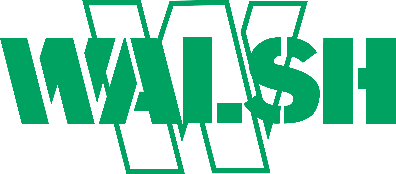 16400 Southcenter Parkway, Suite 501Seattle, WA 98188Phone: (206) 394-7300   Fax: (206) 394-7398Walsh Construction Company II, LLC is requesting quotes from subcontractors and suppliers for the following:ODOT I-205 Phase 1A Abernethy BridgeOwner: Oregon Department of TransportationCondition of Award Goal: 14% DBE Bid Date (Technical Proposal): February 1st, 2022, at 9:00 AM PSDT Please provide scope letters 2 weeks prior to submission date on 1/18/22Bids can be emailed to: Bid.WACIVIL@walshgroup.comProject Description: Project work includes: Widen and seismic upgrade of the Abernethy Bridge over the Willamette River. 15 span steel box and steel plate girder bridge. Carries 100k vehicles per day. Widen approximately 40' - add 1 lane NB/SB, plus future capacity. Marine work, drilled shafts, column, and PT crossbeam construction. Partial and full bridge demolition. Bearing replacement and bridge slide. Construct retaining walls, sound walls, drainage, stormwater treatment facilities, curb ramps, widen I-205 roadway, re-construct interchange ramps, install signing, illumination, signals, intelligent transportation system. Install water and sewer.Subcontract/Supplier Opportunities Include (But Not Limited to): Soil Mixing/ Ground Improvements, Reinforcing steel, Drilled Shafts, Pile Driving, Traffic Control, Electrical/ Illumination/ ITS, Trucking/ Hauling, AC Paving, Signage, Conc Flatwork, Environmental and QC/ QA Testing, Survey, Barge and Marine work, Striping, Barrier/ guardrail, Misc Metals, Retaining and Precast Sound wall construction, Structural Steel procurement and construction, Utility pipe procurement and construction.Walsh Construction Company II, LLC encourages bids from all subcontractors and suppliers including Disadvantaged Business Enterprises (DBE) or Minority/Women Business Enterprises (M/WBE) or Minority, Small, Veteran, Disabled Veteran & Women Enterprises (MSVWBE) for any item of work, portion of an item, or combination thereof.  If you require information regarding assistance in obtaining bonding, insurance, credit, equipment, supplies, materials or related service please call our office at (206) 394-7300.Plans & Specifications can be viewed at: https://ecmnet.odot.state.or.us/ebidseWalsh Construction Company II, LLC is an Equal Opportunity Employer.